1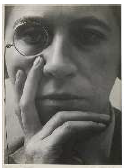 אישה עם מונוקל, 1928-29הדפסת כסף ג׳לטיניתאוסף אן ויורגן וילדה,אוסף הציורים הממלכתישל בוואריה, מינכןLady with Monocle, 1928-29Gelatin silver printStiftung Ann and Wilde, BayerischeStaatsgemäldesammlungen,München2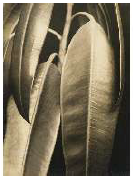 פיקוס גומי, 1926-28הדפסת כסף ג׳לטיניתאוסף אן ויורגן וילדה,אוסף הציורים הממלכתישל בוואריה, מינכןFicus Elastica, 1926-28Gelatin silver printStiftung Ann and Wilde, BayerischeStaatsgemäldesammlungen,München3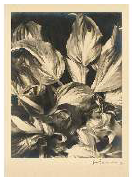 פונקיה, 1926הדפסת כסף ג׳לטיניתאוסף אן ויורגן וילדה,אוסף הציורים הממלכתישל בוואריה, מינכןFunkia, 1926Gelatin silver printStiftung Ann and Wilde, BayerischeStaatsgemäldesammlungen,München4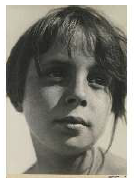 הרהורים, 1930הדפסת כסף ג׳לטיניתאוסף אן ויורגן וילדה,אוסף הציורים הממלכתישל בוואריה, מינכןContemplation, 1930Gelatin silver printStiftung Ann and Wilde, BayerischeStaatsgemäldesammlungen,München5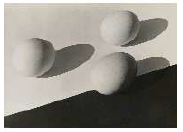 ביצים, 1931הדפסת כסף ג׳לטיניתאוסף אן ויורגן וילדה,אוסף הציורים הממלכתישל בוואריה, מינכןEggs, 1931Gelatin silver printStiftung Ann and Wilde, BayerischeStaatsgemäldesammlungen,München6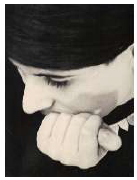 אנליזה שיסר, 1931הדפסת כסף ג׳לטיניתאוסף אן ויורגן וילדה,אוסף הציורים הממלכתישל בוואריה, מינכןAnneliese Schiesser, 1931Gelatin silver printStiftung Ann and Wilde, BayerischeStaatsgemäldesammlungen,München